ГОРОДСКОЙ СОВЕТ   МУНИЦИПАЛЬНОГО ОБРАЗОВАНИЯ« ГОРОДСКОЙ ОКРУГ ГОРОД  НАЗРАНЬ»РЕШЕНИЕ№ 35/132-2                                                                                от 05 июня 2014 г.                                                                                      О принятии проекта Решения «О внесении изменений и дополнений в Устав  муниципального образования  « город Назрань»         В соответствии с  изменениями, внесенными в Федеральный Закон от 6 октября 2003г. №131–ФЗ "Об общих принципах организации местного самоуправления в Российской Федерации", и на основании предложений Прокуратуры города Назрань от 28.05.2014 г. № 84-1-2014, Городской совет муниципального образования «Городской округ город Назрань»   решил:    	1.Принять проект Решения «О внесении изменений и дополнений  в Устав   муниципального образования  «город Назрань».2. Опубликовать (обнародовать) настоящее Решение и  проект Решения «О внесении изменений и дополнений  в Устав  муниципального образования  «город Назрань» в средствах массовой информации.3. Установить, что предложения граждан по проекту Решения «О внесении изменений и дополнений  в Устав муниципального образования  «город Назрань» принимаются в письменном виде в приемной Городского совета с 9 июня 2014 г. по 23 июня 2014 г. включительно по адресу:  г. Назрань, пр. Базоркина, 13  с 9-00 до 17-00 часов ежедневно.4. Для обсуждения проекта  Решения «О внесении изменений и дополнений  в Устав   муниципального образования  «город Назрань» провести публичные слушания в 10  часов 27 июня 2014 г. в зале заседаний Городского совета. 5. Результаты публичных слушаний подлежат опубликованию (обнародованию) в средствах массовой информации в 7-дневный срок со дня их подписания председателем и секретарем комиссии.6. Контроль за исполнением настоящего Решения возложить на заместителя председателя Городского совета    Евлоева У.Х. Председатель  Городского совета                                                                    М.С.ПарчиевГОРОДСКОЙ СОВЕТ  МУНИЦИПАЛЬНОГО ОБРАЗОВАНИЯ«ГОРОДСКОЙ ОКРУГ ГОРОД НАЗРАНЬ»                                                                                                                проект№ ______                                                                    от «___» __________2014 г.О внесении изменений и  дополнений в Устав  муниципального образования  «Городской округ город Назрань»         В соответствии с  изменениями, внесенными в Федеральный Закон от 6 октября 2003г. №131–ФЗ "Об общих принципах организации местного самоуправления в Российской Федерации", и на основании предложений Прокуратуры города Назрань от 28.05.2014 г. № 84-1-2014, Городской совет муниципального образования «Городской округ город Назрань»   решил:          1. Внести в  Устав города Назрань, утвержденный Решением Городского Совета муниципального образования «Городской округ город Назрань» от 24. 12. . № 5/22-1 зарегистрированный Управлением Минюста России по Республике Ингушетия от 28 декабря . № RU063020002009001, следующие изменения и  дополнения:1) Пункт 28 части 1 статьи 11 изложить в следующей редакции: «присвоение адресов объектам адресации, изменение, аннулирование адресов, присвоение наименований элементам улично-дорожной сети (за исключением автомобильных дорог федерального значения, автомобильных дорог регионального или межмуниципального значения), наименований элементам планировочной структуры в границах городского округа г. Назрань, изменение, аннулирование таких наименований, размещение информации в государственном адресном реестре».         2. Опубликовать (обнародовать)  настоящее Решение в средствах массовой информации после государственной регистрации.3. Контроль за исполнением настоящего Решения возложить на заместителя председателя Городского совета    Евлоев У.Х. Председатель       Городского совета                                                                     М.С.ПарчиевГIАЛГIАЙ                	                 РЕСПУБЛИКА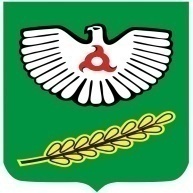 РЕСПУБЛИКА                                                                             ИНГУШЕТИЯГIАЛГIАЙ                	                 РЕСПУБЛИКА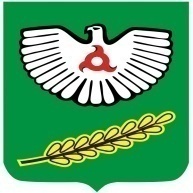 РЕСПУБЛИКА                                                                             ИНГУШЕТИЯРЕШЕНИЕ